Arbeitsblatt Längsschnitt durch ein Hühner-Ei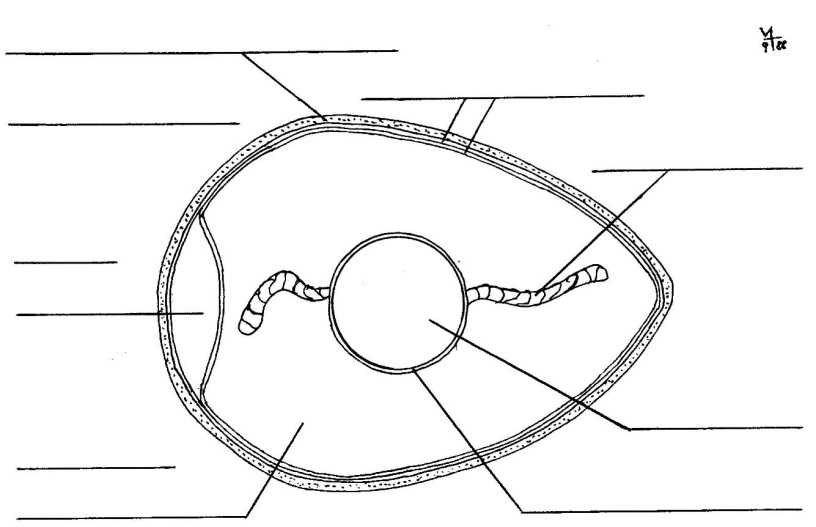 